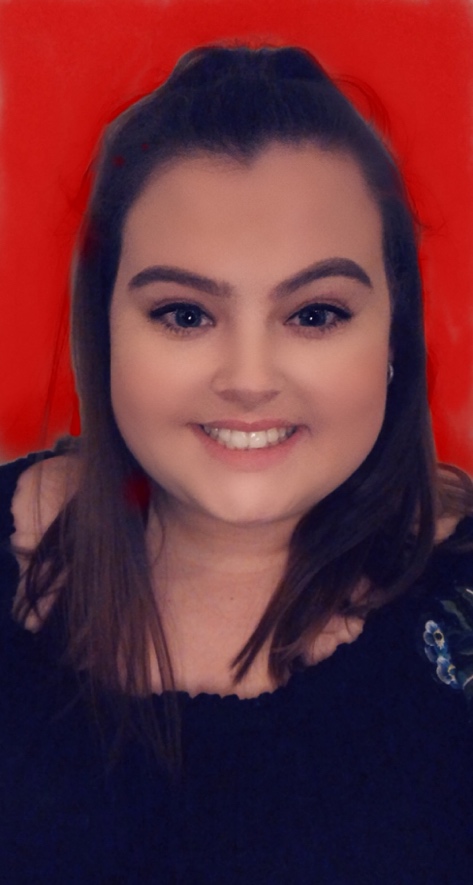 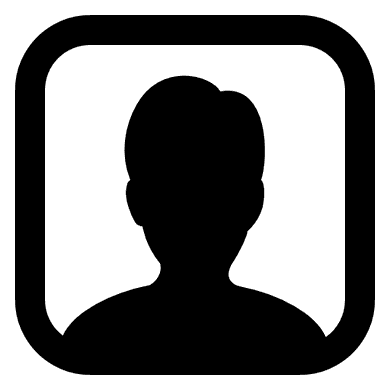 The details in this report reflect progress made since the last meeting of the zone committee, which took place on 22/10/18_.Minutes of previous meetings can be found on our website here: https://www.susu.org/representation/minutes/1276Pictures/links to blog posts relating to the work in this section: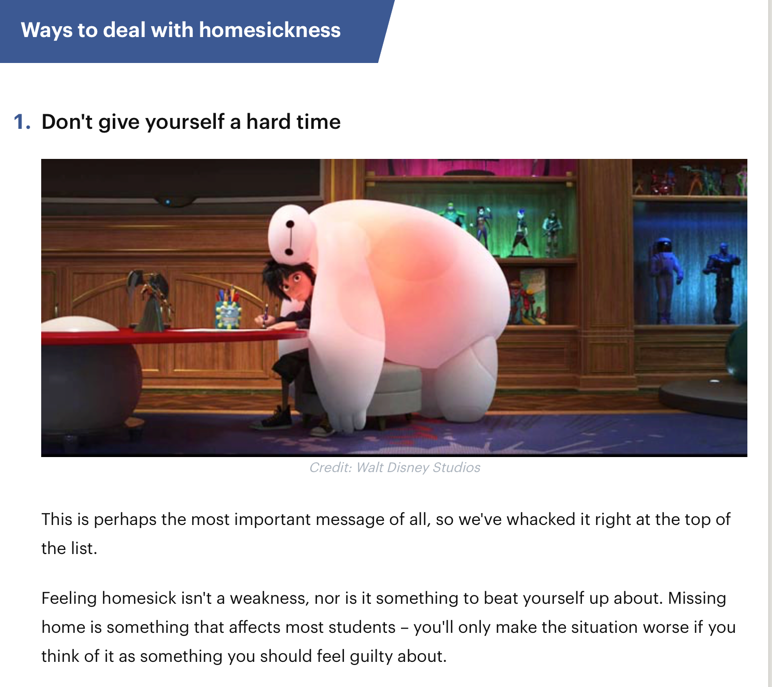 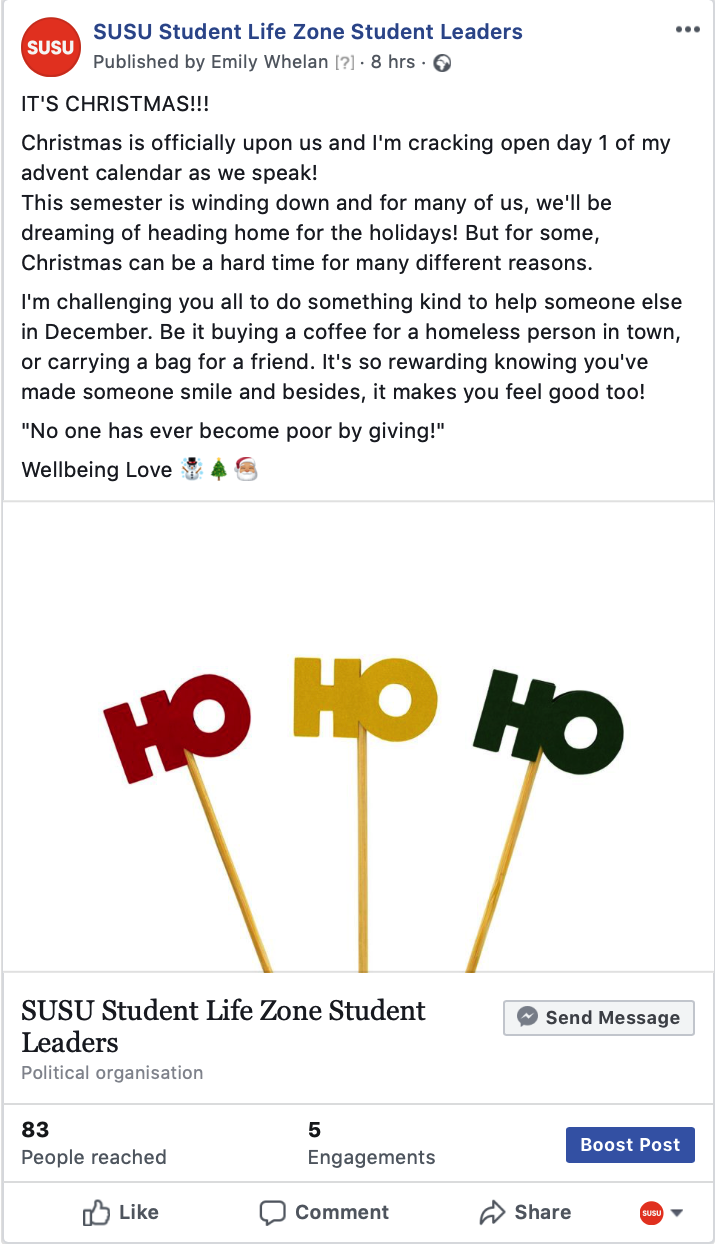 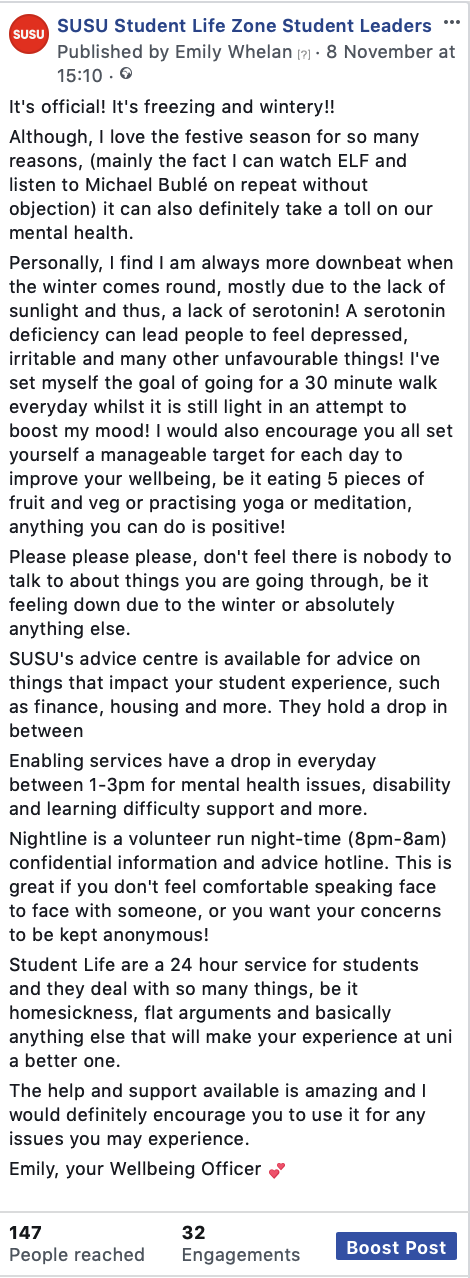 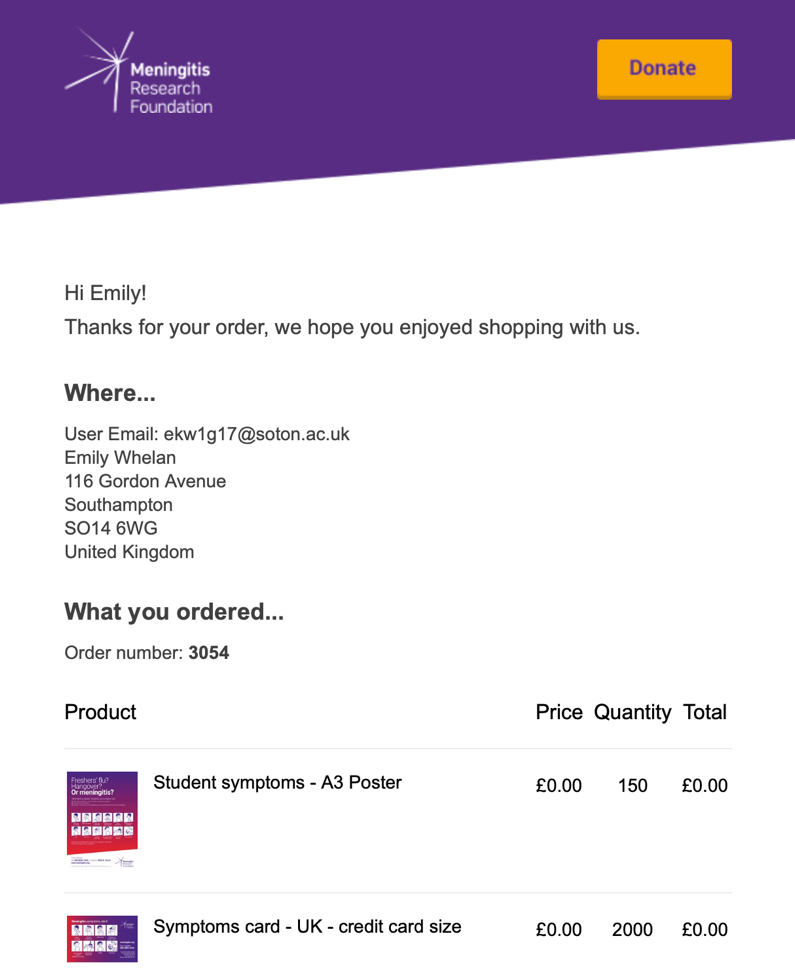 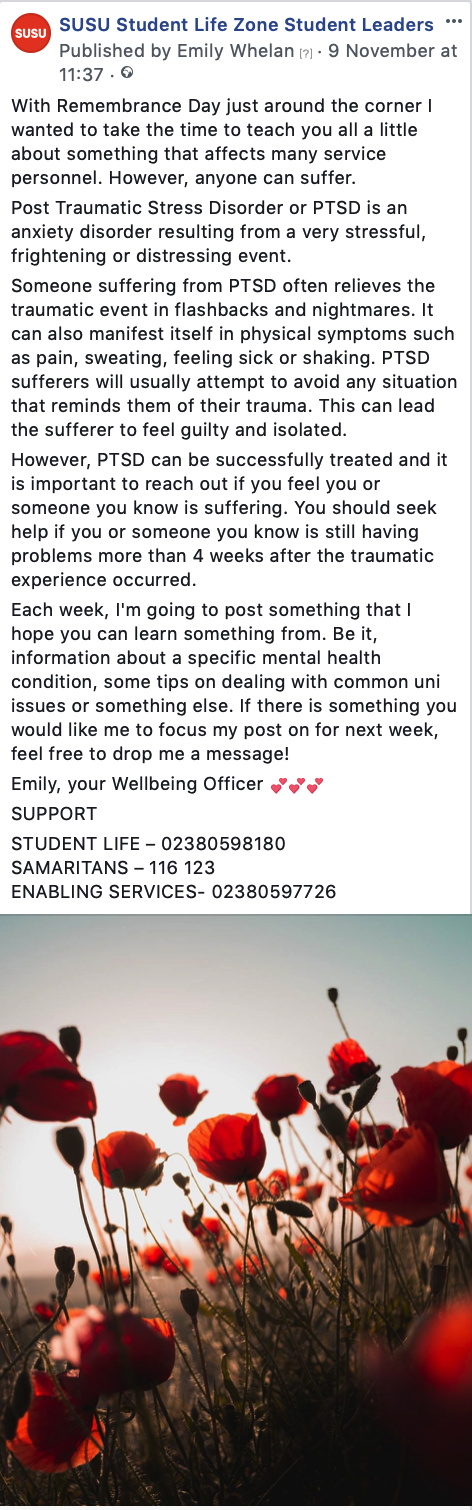 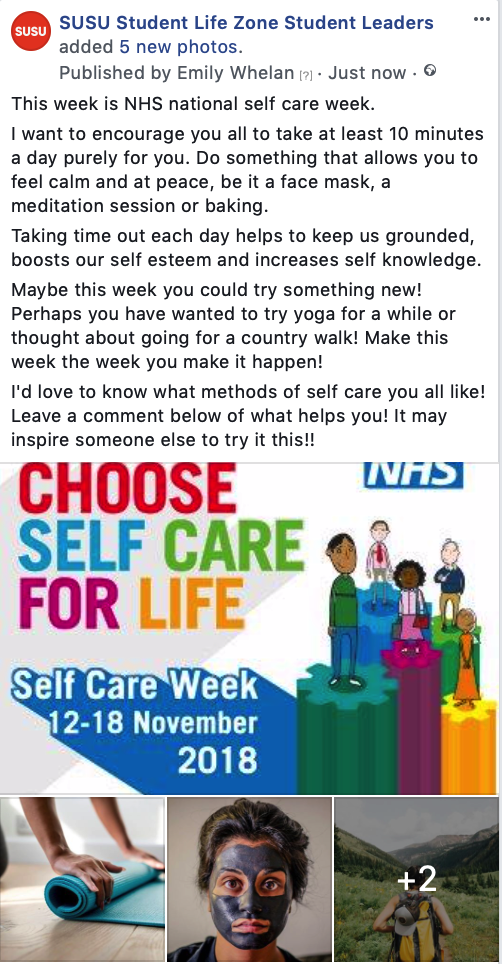 Progress ReportProgress ReportPersonal Goal: Aims to focus on meningitis awareness.I have been researching more about meningitis to ensure I am best prepared for a campaign.I have been drafting ideas regarding a campaign possibly scheduled for the beginning of semester 2.I am awaiting delivery of 150 vaccine posters, 1500 vaccination flyers, 150 symptom posters and 2000 credit card sized symptom flyers to distribute to students.Progress: 1I have been researching more about meningitis to ensure I am best prepared for a campaign.I have been drafting ideas regarding a campaign possibly scheduled for the beginning of semester 2.I am awaiting delivery of 150 vaccine posters, 1500 vaccination flyers, 150 symptom posters and 2000 credit card sized symptom flyers to distribute to students.Personal Goal: Aims to focus on Homesickness, especially destigmatising.Progress: 1I haven’t worked properly on this yet although am planning to have something in the new year. People return after Christmas and can miss home a lot after settling in to a routine at home.I am thinking perhaps producing a leaflet or a graphic with top tips to combat homesickness and things that help other students.I have been recording my own feelings and asking friends about their feelings surrounding homesickness in order to focus on the right things during my campaign.Personal Goal: Aims to focus on increasing the visibility of support services.Progress: 1I have done a number of Facebook posts on the page to try and make us as student leaders more visible. I am hoping that students will feel that they can approach us for advice or signposting either in person or on the Facebook page. I am hoping to create a short video highlighting the support services and what they can help with. I’m not sure as to the best way to go about this. Zone Goal:Progress: 0/1/2/3Future Plans/AOBAttended Senate Meeting on 20/11. Would encourage everyone to read the minutes from it. Additional Comments: